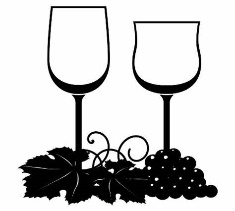 This year Wineries are open to receive orders by phone or via their web page onFriday, October 27th. Wine will be delivered to camp on Saturday.BE SURE YOU GIVE WINERIES YOUR RIDER NUMBERBONAIR WINERYHours 10:00 AM-5:00 PMFor Friday pre-orders call (509) 829-6027 or go to http://bonairwine.com/Open Sunday at 10:00 AMDINEENHours 12:00 PM-5:00 PMFor Friday pre-orders call (509) 829-6897 or go to https://dineenvineyards.com/Open Sunday at 12:00 AMHYATT VINEYARDSHours 11:00 AM–4:00 PMFor Friday pre-orders call  (509) 829-6333 or go to https://www.hyattvineyards.net/Open Sunday at 11:00 AMKNIGHT HILL Hours 11:00 AM-5:00 PMFor Friday pre-orders call (509) 865-5654 or go to https://knighthillwine.comOpen Sunday at 11:00 AMPARADISO DEL SOLHours 11:00 AM-6:00 PMFor Friday pre-orders call (509) 829-9000 or go to http://www.paradisosdelsol.comOpen Sunday at 11:00 AMSEVERINO CELLARSHours 10:00 AM-6:00 PM. Or visit on site at the base camp.Open Sunday 10:00 AMSILVER LAKE Hours 11:00 AM – 5:00 PMFor Friday pre-orders go to www.rozaestates.comOpens Sunday at 11:00 AMTANJULI WINERY Hours 11:00 AM – 5:00 PMFor Friday pre-orders call (509) 654-9753 or go to http://tanjuli.com/Opens Sunday at 11:00 AMTWO MOUNTAINHours 10:00 AM-6:00 PMFriday for pre-orders call (509_829-3900 or go to twomountainwindery.comOpen Sunday at 10:00 AMVANARNAM Hours 11:00 AM-6:00 PMFor Friday pre-orders call (509) 829-1540 or go to https://www.vanarnamvineyards.com/Open Sunday at 11:00 AMVELEN WINERY  Hours 10:00 AM-5:00 PMFor Friday pre-order call 509-854-1120 or go to https://www.velenwinery.com/Open Sunday at 10:00 AMWHITMAN HILL Hours 11:00 AM-6:00 PMFor Friday pre-orders call (509) 829-3370 or go to https://whitmanhillwine.com/Open Sunday at 11:00 AM